 FormalesDie am 13.10. vorgesehene Sitzung wurde abgesagt. Die Tagesordnung wurde in der Einladung vom 4.11. vorgeschlagen. Die Sitzung findet im Anschluss an die ABKT-Besprechung statt. Das Protokoll v.25.8. wird angenommen.Katerina scheidet aus dem Vorstand aus, da sie Bundessprecherin der KPÖ wurde. Von den 8 Vorstandsmitgliedern sind 6 anwesend, somit ist die Sitzung beschlussfähig. Peter W. wird gedankt, dass wir uns physisch im NB treffen können. Gerhard moderiert, degi protokolliert.MitgliedschaftsanträgeEs liegen ein Mitgliedschaftsantrag von Wolfgang Friedhuber vor. Dieser wurde angenommen.FinanzenIn Abwesenheit des Kassiers teilt Gerhard den Kassastand von € 2.439,49 per 15.11.22Für die Verleihung des IPB-Friedenspreises werden für AbFaNG nur die Kosten für das Catering erwartet. Getränke und Brötchen bestellt Gerhard wieder bei der Fa., die im ÖGB lieferte, da die Diplomat. Akademie viel teurer wäre. Er schätzt die Kosten 470 € + Reinigung durch die DA 250 €. Die Übernahme dieser Kosten wird einstimmig genehmigt.Werbung von MitgliedernAlle sind angehalten zu werben. Der Mitgliedschaftsanträge Microsoft Word - Beitrittserklaerung-FÃ¶derverein-AbFaNG_05-2020.docGerhard bereitet einen neuen Vorstellungsfolder mit aktueller Liste der Bündnispartner vor. Bei der nächsten Sitzung legt Gerhard einen Vorschlag vor.AllfälligesEin Bündnis- bzw. Friedensgruppentreffen wird im Frühjahr geplant. Die nächste Vorstandssitzung wird nach der nächsten ABKT-Besprechung im Jänner 23 stattfinden. Gerhard wird einladen.To DoVerteiler: Vorstandsmitglieder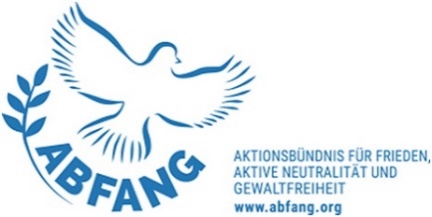 Protokoll der 1.VorstandssitzungFörderverein AbFaNG16.11.2022Gerhard, Degi, Peter F., Gabriele, Ilse, Wilfried, entschuldigt Rosa, Peter D. , Gast/Hausherr: Peter W.Gerhard, Degi, Peter F., Gabriele, Ilse, Wilfried, entschuldigt Rosa, Peter D. , Gast/Hausherr: Peter W.19:45 – 20h beim NBVerfasser: peter@degischer.at  Verfasser: peter@degischer.at  22.11.2022#Was/ThemaKernfragen/-anliegenAnstoßFormalesBeschlussfähigkeit, Protokolle, TagesordnungDegiMitgliedschaftsanträgeAufnahmeGerhardFinanzenKontostand, Mitgliedsbeiträge, AusgabenPeter D.Preisverleihung A.KmenttKostenbeteiligungGerhardAllfälligesInfos, nächste Sitzung 13.10.alleToDoWas (1-2 Stichwörter)Was (ist zu tun)?Siehe TO-pktWer ? (zuständig)Mit wem ?Bis wann?StatusInfos, KommentareInfos, KommentareProtokoll Teilnehmer begutachten 1DegiVorstandKW 48Ergänzungen? Ergänzungen? MitgliederwerbungAnträge an Gerhard2alleGerhardimmerBudgetvorschlagPlanung 20233Peter D.GerhardJännerAbFaNG-FolderNeuer Entwurf4GerhardJännerSitzungsterminEinladung, TO für VS5GerhardPeter W.Jänner 23,ca.19h Jänner 23,ca.19h Jänner 23,ca.19h nach ABKT